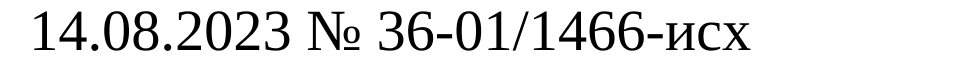 Уважаемый Руслан Камилович!В соответствии с постановлением Правительства Оренбургской области от 25.04.2023 № 411-пп «Об утверждении положения о реализации органом исполнительной власти Оренбургской области отдельных полномочий в области градостроительной деятельности, перераспределенных Законом Оренбургской области «О перераспределении отдельных полномочий в области градостроительной деятельности между органами местного самоуправления сельских поселений Оренбургского района Оренбургской области, органами местного самоуправления муниципального образования Оренбургский район Оренбургской области и органом государственной власти Оренбургской области» (далее – постановление) комиссия по подготовке проекта правил землепользования и застройки поселений, рассмотрела 10.08.2023 заявление Студеновой В.П. по вопросу предоставления разрешения на установление условно разрешенного вида использования «блокированная жилая застройка» (код 2.3) для земельного участка 56:21:1801002:681.Комиссия направляет заявление для рассмотрения на публичных слушаниях.Приложение на 1 л.Председатель комиссии,заместитель министра                                                                         Т.П. Тимошинова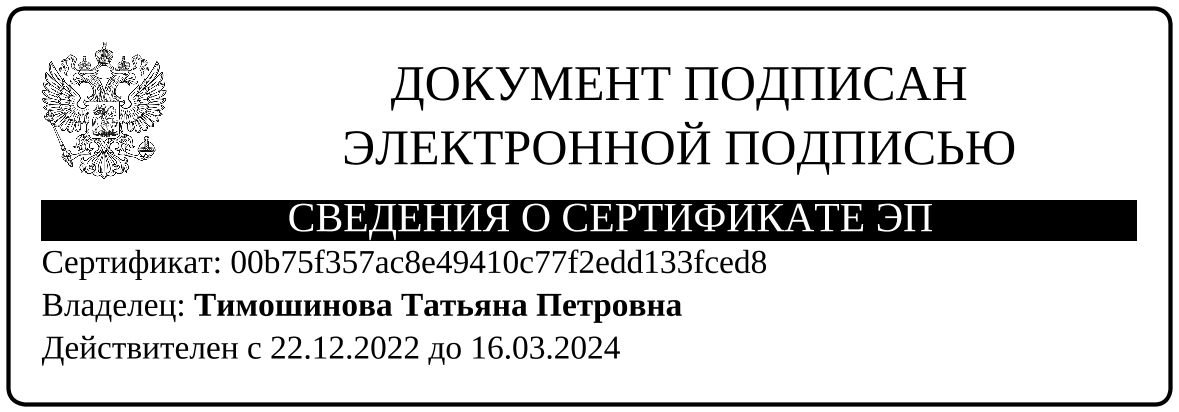 Шабетя М.И.8 (3532) 44-80-09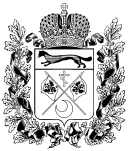 МИНИСТЕРСТВО АРХИТЕКТУРЫ И ПРОСТРАНСТВЕННО-ГРАДОСТРОИТЕЛЬНОГОРАЗВИТИЯ ОРЕНБУРГСКОЙ ОБЛАСТИДом Советов, г. Оренбург, 460015Телефоны: (3532) 78-69-78, 78-69-53https://www.minarch.orb.ru,e-mail: office19@mail.orb.ruВрИО главы муниципального образования Подгородне-Покровский сельсоветР.К. Шарыпову